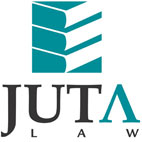 JUTA'S WEEKLY STATUTES BULLETIN(Bulletin 27 of 2019 based on Gazettes received during the week 28 June to 5 July 2019)JUTA'S WEEKLY E-MAIL SERVICEISSN 1022 - 6397PROCLAMATIONS AND NOTICESPETROLEUM PRODUCTS ACT 120 OF 1977Regulations in respect of the maximum retail price of Liquefied Petroleum Gas supplied to residential customers amended with effect from 3 July 2019 
(GN R956 in GG 42555 of 2 July 2019) (p4)Regulations in respect of the single maximum national retail price for illuminating paraffin published with effect from 3 July 2019 (GN R957 in GG 42555 of 2 July 2019) (p6)Regulations in respect of petroleum products published in GN R851 in GG 42507 of 4 June 2019 substituted with effect from 3 July 2019 (GN R958 in GG 42555 of 2 July 2019) (p7)ALLIED HEALTH PROFESSIONS ACT 63 OF 1982Allied Health Professions Council of South Africa: Unprofessional conduct notices regarding the: 	•	issuing of a certificate of indisposition without an examination	•	bio-energetic synchronisation technique ('the best technique')	•	ingestion of aromatherapy oils published (BNs 102, 103 & 104 in GG 42561 of 5 July 2019) (pp 70, 73 & 75)AGRICULTURAL PRODUCT STANDARDS ACT 119 OF 1990 Notice of intention to repeal the regulations relating to the grading, packing and marking of dehydrated vegetables intended for sale in the Republic published in GN R396 of 13 March 1970 published for comment (GN 959 in GG 42561 of 5 July 2019) (p15)COMPENSATION FOR OCCUPATIONAL INJURIES AND DISEASES ACT 130 OF 1993Annual increase in medical tariffs for audiologists and optometrists published and GG 40853 of 22 May 2017 and GG 41596 of 25 April 2018 amended 
(GenN 353 in GG 42561 of 5 July 2019) (p28)Notice to Compensation Fund Medical Service Providers regarding compulsory invoicing requirement in medical claims published (GenN 354 in GG 42561 of 5 July 2019) (p45)MARKETING OF AGRICULTURAL PRODUCTS ACT 47 OF 1996Request for the continuation of statutory measures relating to levies, registrations, records and returns in the pomegranate industry published for comment by directly affected groups (GenN 352 in GG 42561 of 5 July 2019) (p26)SPECIAL INVESTIGATING UNITS AND SPECIAL TRIBUNALS ACT 74 OF 1996Referral of matters to existing Special Investigating Unit in respect of the affairs of the:	•	Department of Justice and Constitutional Development and the Independent Development Trust (IDT) (Proc R26 in GG 42562 of 5 July 2019) (p12)	•	Department of Water and Sanitation (Proc R28 in GG 42562 of 5 July 2019) (p22)	•	Council for Medical Schemes (Proc R29 in GG 42562 of 5 July 2019) (p28)	•	North West Development Corporation (NWDC) 
(Proc R30 in GG 42562 of 5 July 2019) (p34)	•	Denel (Proc R32 in GG 42562 of 5 July 2019) (p42)Referral of matters to existing special investigating unit and special tribunal in respect of the affairs of the Department of Human Settlements, Gauteng Province and Lepelle Northern Water published in Proc R22 in GG 39935 of 15 April 2016 amended 
(Proc R27 in GG 42562 of 5 July 2019) (p20)Referral of matters to existing special investigating unit in respect of the affairs of the North West Department of Public Works, Roads and Transport published in Proc R2 in GG 41387 of 19 January 2018 amended (Proc R31 in GG 42562 of 5 July 2019) (p40)HIGHER EDUCATION ACT 101 OF 1997Appointment of an Independent Assessor to conduct an investigation into the affairs of the University of Fort Hare and terms of reference published 
(GN 966 in GG 42567 of 5 July 2019) (p4)NATIONAL ENVIRONMENTAL MANAGEMENT ACT 107 of 1998Notice of the requirement to submit a report generated by the national web based environmental screening tool published 
(GNs 960 & 961 in GG 42561 of 5 July 2019) (pp 16 & 17)LOCAL GOVERNMENT: MUNICIPAL STRUCTURES ACT 117 OF 1998Formulae for Determination of the Number of Councillors of Municipal Councils published (GN 967 in GG 42568 of 5 July 2019) (p3)CONSTRUCTION INDUSTRY DEVELOPMENT BOARD ACT 38 OF 2000Construction Industry Development Regulations, 2004: Tender value range adjustments published with effect from three months after publication 
(GenN 357 in GG 42561 of 5 July 2019) (p55)AUDITING PROFESSION ACT 26 OF 2005Independent Regulatory Board for Auditors (IRBA): IRBA Rules regarding Improper Conduct (Revised 2019) published and Rules regarding Improper Conduct repealed and replaced with effect from 1 January 2020 
(BN 105 in GG 42561 of 5 July 2019) (p77)IRBA Code of Professional Conduct for Registered Auditors amended in respect of second opinions with effect from 15 January 2020 (BN 106 in GG 42561 of 5 July 2019) (p78)PROVINCIAL LEGISLATIONEASTERN CAPELocal Government: Municipal Systems Act 32 of 2000: Walter Sisulu Local Municipality: Property Rates By-laws published with effect from 1 July 2019 
(PN 184 in PG 4262 of 1 July 2019) (p14)Local Government: Municipal Structures Act 117 of 1998 and Local Government: Municipal Finance Management 56 of 2003: Kouga Municipality: Notice of revision of tariffs in respect of water, sanitation, refuse, electricity and environmental management fee published with effect from 1 July 2019 (LAN 139 in PG 4262 of 1 July 2019) (p17)Local Government: Municipal Property Rates Act 6 of 2004: Great Kei Local Municipality: Property Rates By-law published with effect from 1 July 2018 [sic] 
(LAN 140 in PG 4262 of 1 July 2019) (p18)Spatial Planning and Land Use Management Act 16 of 2013: Makana Local Municipality: Notice of Draft Spatial Development Framework published for comment 
(LAN 141 in PG 4262 of 1 July 2019) (p22)GAUTENGGauteng Liquor Act 2 of 2003: Amendment to the Gauteng Liquor Regulations, 2004 published (PN 646 in PG 206 of 3 July 2019) (p79)Local Government: Municipal Systems Act 32 of 2000: Sebideng District Municipality: Determination of charges payable in terms of the by-laws relating to the hire of the Municipal Facilities amended with effect from 1 July 2019 (LAN 1254 in PG 206 of 3 July 2019) (p105)KWAZULU-NATALNational Road Traffic Act 93 of 1996: Appointment of a registered importer as an agent of a registering authority: Tuning Fork (Pty) Ltd trading as Yamaha Distributors published with effect from 2 July 2019 (PN 90 in PG 2096 of 4 July 2019) (p27)Nquthu Local Municipality: Tariff By-law, 2019/20 and Municipal Property Rates By-law published with effect from 1 July 2019 (MN 84 in PG 2096 of 4 July 2019) (pp 404 & 409)Constitution of the Republic of South Africa 108 of 1996 and Local Government: Municipal Systems Act 32 of 2000: Nquthu Local Municipality: Credit Control By-law published and previous Credit Control and Debt Collection By-laws repealed 
(MN 84 in PG 2096 of 4 July 2019) (p413)Local Government: Municipal Property Rates Act 6 of 2004: Nquthu Local Municipality: Resolution levying property rates for the financial year 1 July 2019 to 30 June 2020 published with effect from 1 July 2019 (MN 84 in PG 2096 of 4 July 2019) (p433)Jozini Local Municipality: Building Regulations and Building By-law, 2018 published previous 
by-laws repealed (MN 85 in PG 2096 of 4 July 2019) (p434)Local Government: Municipal Property Rates Act 6 of 2004: Umhlabuyalingana Local Municipality: Municipal tariffs 2019/20 published (MN 86 in PG 2096 of 4 July 2019) (p474)Umhlabuyalingana Local Municipality: Municipal Property Rates By-law published with effect from 1 July 2019 (MN 87 in PG 2096 of 4 July 2019) (p478)LIMPOPOLocal Government: Municipal Property Rates Act 6 of 2004: Thabazimbi Local Municipality: Resolution levying property rates for the financial year 1 July 2019 to 30 June 2020 published with effect from 1 July 2019 (PN 96 in PG 3012 of 28 June 2019) (p4)MPUMALANGAEmakhazeni Local Municipality: Notice of approval of policies: Credit Control and Debt Management Policy; Tariff Policy; Property Rates Policy; and Free basic services and Indigent Policy published and Assessment rates: 2019/2020 published with effect from 1 July 2019 and (LAN 34 in PG 3064 of 28 June 2019) (pp 4 & 6)NORTHERN CAPELocal Government: Municipal Property Rates Act 6 of 2004: Ga-Segonyana Local Municipality: Municipal property rates By-law and resolution on levying property rates for the financial year 1 July 2019 to 30 June 2020 published with effect from 1 July 2019 
(GenN 63 in PG 2276 of 1 July 2019) (pp 13 & 16)Division of Revenue Act 16 of 2019: Notice of allocations to be made per school and per hospital for the 2019/20 financial year published (GenN 64 in PG 2276 of 1 July 2019) (p17)Local Government: Municipal Property Rates Act 6 of 2004: Emthanjeni Local Municipality: Resolution levying property rates for the financial year 1 July 2019 to 30 June 2020 published (GenN 65 in PG 2276 of 1 July 2019) (p18)NORTH WESTPublic Service Act, 1994 (Proclamation 103 of 1994) and Constitution of the Republic of South Africa, 1996: Determination in respect of the establishment of new departments, the abolition of certain departments, assignment of powers and functions and the transfer of functions published (Proc 32 in PG 8028 of 28 June 2019) (p4)Local Government: Municipal Property Rates Act 6 of 2004: City of Matlosana Local Municipality: Promulgation of resolution levying property rates published with effect from July 2019 
(LAN 89 in PG 8029 of 2 July 2019) (p17)WESTERN CAPEConstitution of the Republic of South Africa, 1996: Swartland Local Municipality: Credit Control and Debt Collection By-law published and previous by-laws repealed with effect from 1 July 2019 (LAN 57956 in PG 8116 of 28 June 2019) (p2)Local Government: Municipal Property Rates Act 6 of 2004: Mossel Bay Local Municipality: Promulgation of property rates for the 2019/2020 financial year published 
(LAN 57957 in PG 8118 of 28 June 2019) (p2)Mossel Bay Local Municipality: Amendments to Customer Care, Credit Control, Debt Collection, Indigent and Tampering Policy published (LAN 57958 in PG 8118 of 28 June 2019) (p8)Mossel Bay Local Municipality: Amendments to the Property Rates Policy published 
(LAN 57959 in PG 8118 of 28 June 2019) (p20)Mossel Bay Local Municipality: Amendments to the Tariff Policy published 
(LAN 57960 in PG 8118 of 28 June 2019) (p25)Choice on Termination of Pregnancy Act 92 of 1996: Western Cape Department of Health: Approval of facilities for medical termination of pregnancy published 
(PN 74 in PG 8119 of 1 July 2019) (p2)This information is also available on the daily legalbrief at www.legalbrief.co.za